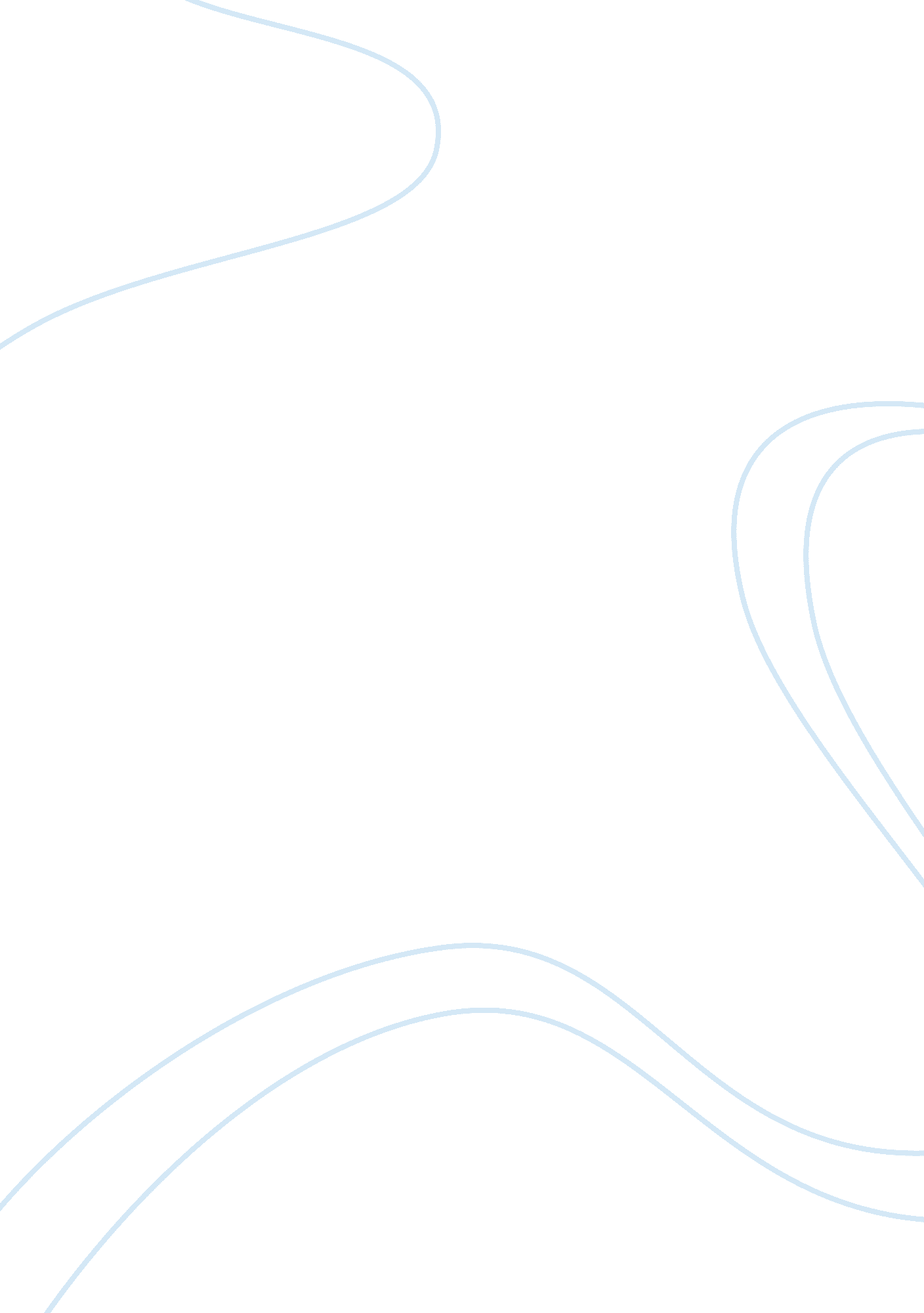 Learning team reflective articleBusiness, Marketing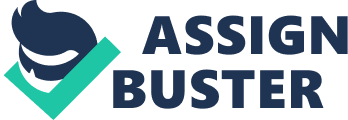 Importance of Teamwork in both the School and Work Environments Importance of Teamwork in both the School and Work Environments Teamwork is a concept that people come to work or perform any kind of duty collectively as a unit. It should be noted people who often come to work together often have a common goal and objective; therefore, working together is often aimed at accomplishing the set task in a quick and effective manner (Sorbero and Rand Corporation, 2008). Team work both in schools and at work are often similar, the only underlying difference in that organizational setting and different in goals and objective; however, the concept remains the same (Lindon, 2003). Team work is equally important to the employees and employers as it is for the teachers and students. 
The principles of teamwork often exploit the social care theory and practices. The first advantage of teamwork is that it usually improves communication since it is a platform of increasing sharing of ideas, hopes, feelings, and desires among parties who respect and trust each other. Additionally, teamwork encourages flexibility that often depends on willingness to adapt, change, and learns skills of being open minded. The social care theory expects a good care worker to be flexible enough to be able to change in the light of new knowledge since it is the opportunity to acquire new knowledge and skills (Löwstedt, 2007). 
Team work is also advocated as a means of improving negotiation that is usually considered as the willingness to discuss issues through consultation with clients, management, and colleagues as a means of solving a problem towards discussing to an amicable solution to issues and problems. It should be noted that teamwork sometimes calls for comprise, collaboration, and or confrontation between the involved parties (Löwstedt, 2007). Therefore, teamwork often instills good negotiation skills and must be ready to compromise and relinquish their stand whenever necessary. 
Teamwork often encourages the growth of skill and ideas due to sharing ideas from different people who are believed to have a different understanding and knowledge in different fields and aspects that the team is involved. Therefore, it is clear theta teamwork increases the productivity of the persons or parties involved in the team work. Team members are often encouraged to work together and share most of the available resources in the implementing the task ahead of them thereby allowing each team member to have a subordinate concern (Löwstedt, 2007). This enables them to contribute their individual knowledge, skills, and resources are meeting the set goals. The collective consolidating of individual resources is a way of increasing the productivity in any work the team intends to solve. 
Team work also helps in developing relationships; therefore, the initial teamwork makes people from different backgrounds with different skills and knowledge to know each other. Once these relationships are established, the team may continue to work together with increased bonding levels (Minton, 2012). Therefore, teamwork is a means of evading unnecessary conflict since the team member has developed acquaintance with each other through earlier team works. It should be noted the ratings of team members towards their satisfaction with the entire team correlates to the level of performance of the team itself. 
References 
Top of Form 
Bottom of Form 
Top of Form 
Bottom of Form 
Top of Form 
Bottom of Form 
Top of Form 
Lindon, J. (2003). Child care and early education: Good practice to support young children and their families. London: Thomson Learning. 
Löwstedt, J. (2007). From intensified work to professional development: A journey through European schools. New York: Bruxelles. 
Minton, S. J. (2012). Using psychology in the classroom. London: SAGE. 
Sorbero, M. E., & Rand Corporation. (2008). Outcome measures for effective teamwork in inpatient care: Final report. Santa Monica, CA: RAND Corp. 
Bottom of Form 